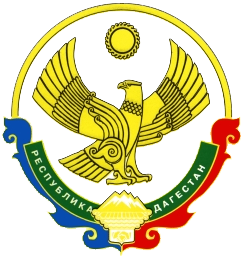 АДМИНИСТРАЦИЯМУНИЦИПАЛЬНОГО РАЙОНА «ЦУНТИНСКИЙ РАЙОН»РЕСПУБЛИКИ ДАГЕСТАН__________________________________________________________________ РАСПОРЯЖЕНИЕ от 13 августа 2018 г.                                                                   №116с. ЦунтаО создании организационного комитета по подготовке и проведению праздника Дня Государственного флага РФВ целях празднования Дня Государственного флага РФ в МР «Цунтинский район».1. Образовать организационный комитет (далее - оргкомитет) в следующем составе: Тагиров А.Р.– зам. гл., пред. оргкомитетаГаджиев М.У. – управделами, чл. оргкомитетаКурбанов М.Р. – нач. УО и МП, чл. оргкомитета Газиев Г.Г. – рук. СМИ и ИТО, чл. оргкомитетаМагомедов О.Г  –рук. «УСДЖКХ», чл. оргкомитетаМагомедов С.А. – дир. «ЦТКНР», чл. оргкомитета Омаров О.С. – нач. ОМВД по РД в Цунтинском районе (по согласованию)  2. Утвердить план по подготовке к празднованию Дня Государственного флага РФ согласно приложение №13. Опубликовать настоящее распоряжение в газете «Дидойские вести» и разместить на сайте в МР «Цунтинском районе» в сети интернет.4. Контроль за исполнением настоящего распоряжения оставляю за собой.     Глава МР                                                 П. Ш.МагомединовПриложение №1УТВЕРЖДЕНраспоряжением главы администрации МР «Цунтинский район»№116 от 13.08.2018г.Планпо организации и проведению праздничных мероприятий посвященных Дню Государственного флага РФ в МР «Цунтинский район» в период с 15 по 25 августа 2018г.№п/пМероприятия Срок исполнения Ответственные 1. Подготовка и размещение в районной газете «Дидойские вести» и на официальном сайте района, статьи, посвященной Дню Государственного флага РФс 15 по 25 августаМКУ «СМИ и ИТО»Газиев Г.Г.2. Оформление в учреждениях культуры и образования тематических стендов и уголков, посвященных празднику с 15 по 25августаМКУ «УО и МП» (Курбанов М.Р)МКУ «ЦТКНР» (Магомедов С.А.)Дир. МКУ «МРБ» (Абдулкадырова З.А.)3.Проведение круглого стола посвященное к Дню Государственного флага РФ21.08.2018г.Оргкомитет 4.Геральдика моей Родины, библиотечный урок 20.08.2018г.МКУ «МРБ» (Абдулкадырова З.А.)5. Государственные символы России (кн. выставка)с 16.25.2018г.МКУ «МРБ» (Абдулкадырова З.А.)МКУ «УО и МП» (Курбанов М.Р)6.Гордо реет флаг Российский, тематическая программа с концертными номерами. Торжественное вручение паспортов в рамках акции «Будущее Российской Федерации в наших руках»22.08.2018г. 10:00ч                            МКУ «ЦТКНР» (Магомедов С.А.)